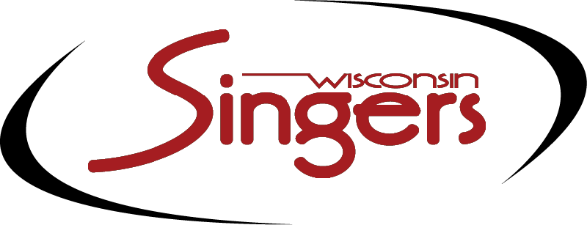 2023 – 2024 Wisconsin Singers Quick Facts Wisconsin Singers Facts:Since 1967, Wisconsin Singers has served as the “Official Ambassadors of Goodwill” for UW-MadisonWisconsin Singers showcases 31 of the University of Wisconsin-Madison’s most talented singers, dancers, instrumentalists, and technicians from a variety of majors across campusStudent performers represent over 20 different majors on campus ranging from Biology to Business to English to EngineeringThe group entertains 50,000 people with over 35 shows annually throughout the Midwest with a brand-new original show every yearStudent performers conduct free music workshops for more than 1,000 high school and junior high students every yearWS Program helps to raise thousands of dollars annually for service organizations, music boosters, and a variety of other community initiatives throughout the state and nation The organization has a 56-year tradition of educating future leaders through performance and internships with hands-on experience in a real-world setting  2023–2024 When Opposites Attract Show Facts:The 56th season show, When Opposites Attract, entertains audiences with a Broadway-caliber revue of the past four decades of American pop, jazz, rock, funk, and Broadway hits Fast-paced 90-minute performance showcasing incredible song and dance, big band sound, Badger spirit, and explosive energyThe show features more than 40 songs by award-winning artists from Queen and Lady Gaga to Mariah Carey and Michael Bublé  Movie and musical theater fans will be entertained by songs from favorite show like Hamilton, Some Like it Hot, and West Side Story Kids of all ages will delight in their favorite songs from Descendants and High School Musical! The renowned Wisconsin Singers band will showcase its special blend of jazz, funk, and classic rock like never before with hits like “Bad to the Bone” and “Proud Mary” Includes music from the Wisconsin Badgers’ famous “Fifth Quarter”  The show is arranged, choreographed, and directed by professional artists: Steve Saari, Jenna Mood, Michael Stanek, Kayla Jenerson, Luke Hrovat-Staedter, Jerry Kember, and Abby Pritzl